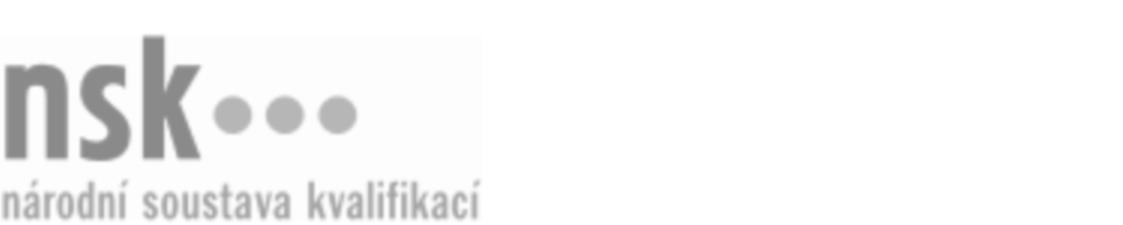 Kvalifikační standardKvalifikační standardKvalifikační standardKvalifikační standardKvalifikační standardKvalifikační standardKvalifikační standardKvalifikační standardDlaždič/dlaždička prefabrikovaných dlažeb (kód: 36-044-E) Dlaždič/dlaždička prefabrikovaných dlažeb (kód: 36-044-E) Dlaždič/dlaždička prefabrikovaných dlažeb (kód: 36-044-E) Dlaždič/dlaždička prefabrikovaných dlažeb (kód: 36-044-E) Dlaždič/dlaždička prefabrikovaných dlažeb (kód: 36-044-E) Dlaždič/dlaždička prefabrikovaných dlažeb (kód: 36-044-E) Dlaždič/dlaždička prefabrikovaných dlažeb (kód: 36-044-E) Autorizující orgán:Ministerstvo průmyslu a obchoduMinisterstvo průmyslu a obchoduMinisterstvo průmyslu a obchoduMinisterstvo průmyslu a obchoduMinisterstvo průmyslu a obchoduMinisterstvo průmyslu a obchoduMinisterstvo průmyslu a obchoduMinisterstvo průmyslu a obchoduMinisterstvo průmyslu a obchoduMinisterstvo průmyslu a obchoduMinisterstvo průmyslu a obchoduMinisterstvo průmyslu a obchoduSkupina oborů:Stavebnictví, geodézie a kartografie (kód: 36)Stavebnictví, geodézie a kartografie (kód: 36)Stavebnictví, geodézie a kartografie (kód: 36)Stavebnictví, geodézie a kartografie (kód: 36)Stavebnictví, geodézie a kartografie (kód: 36)Stavebnictví, geodézie a kartografie (kód: 36)Týká se povolání:Dlaždič - asfaltérDlaždič - asfaltérDlaždič - asfaltérDlaždič - asfaltérDlaždič - asfaltérDlaždič - asfaltérDlaždič - asfaltérDlaždič - asfaltérDlaždič - asfaltérDlaždič - asfaltérDlaždič - asfaltérDlaždič - asfaltérKvalifikační úroveň NSK - EQF:222222Odborná způsobilostOdborná způsobilostOdborná způsobilostOdborná způsobilostOdborná způsobilostOdborná způsobilostOdborná způsobilostNázevNázevNázevNázevNázevÚroveňÚroveňMěření a vytyčování délek, výšek a směrů při provádění dlažebMěření a vytyčování délek, výšek a směrů při provádění dlažebMěření a vytyčování délek, výšek a směrů při provádění dlažebMěření a vytyčování délek, výšek a směrů při provádění dlažebMěření a vytyčování délek, výšek a směrů při provádění dlažeb22Zhotovování a úprava podkladu pod dlažbyZhotovování a úprava podkladu pod dlažbyZhotovování a úprava podkladu pod dlažbyZhotovování a úprava podkladu pod dlažbyZhotovování a úprava podkladu pod dlažby22Ruční sekání, řezání a úprava cihelných a betonových desek, kostek a jiných materiálů pro provádění dlažebRuční sekání, řezání a úprava cihelných a betonových desek, kostek a jiných materiálů pro provádění dlažebRuční sekání, řezání a úprava cihelných a betonových desek, kostek a jiných materiálů pro provádění dlažebRuční sekání, řezání a úprava cihelných a betonových desek, kostek a jiných materiálů pro provádění dlažebRuční sekání, řezání a úprava cihelných a betonových desek, kostek a jiných materiálů pro provádění dlažeb22Spárování dlažeb maltou a jinými materiálySpárování dlažeb maltou a jinými materiálySpárování dlažeb maltou a jinými materiálySpárování dlažeb maltou a jinými materiálySpárování dlažeb maltou a jinými materiály22Provádění a opravy betonových chodníkových a vozovkových dlažeb včetně lemováníProvádění a opravy betonových chodníkových a vozovkových dlažeb včetně lemováníProvádění a opravy betonových chodníkových a vozovkových dlažeb včetně lemováníProvádění a opravy betonových chodníkových a vozovkových dlažeb včetně lemováníProvádění a opravy betonových chodníkových a vozovkových dlažeb včetně lemování22Provádění a opravy betonových dlažeb schodů, přejezdů, kolejí pouliční dráhy, odvodňovacích rigolů a dlažeb ze zatravňovacích tvárnicProvádění a opravy betonových dlažeb schodů, přejezdů, kolejí pouliční dráhy, odvodňovacích rigolů a dlažeb ze zatravňovacích tvárnicProvádění a opravy betonových dlažeb schodů, přejezdů, kolejí pouliční dráhy, odvodňovacích rigolů a dlažeb ze zatravňovacích tvárnicProvádění a opravy betonových dlažeb schodů, přejezdů, kolejí pouliční dráhy, odvodňovacích rigolů a dlažeb ze zatravňovacích tvárnicProvádění a opravy betonových dlažeb schodů, přejezdů, kolejí pouliční dráhy, odvodňovacích rigolů a dlažeb ze zatravňovacích tvárnic22Provádění a opravy betonových dlažeb svahůProvádění a opravy betonových dlažeb svahůProvádění a opravy betonových dlažeb svahůProvádění a opravy betonových dlažeb svahůProvádění a opravy betonových dlažeb svahů22Provádění a opravy betonových dlažeb, parkovišť a odstavných plochProvádění a opravy betonových dlažeb, parkovišť a odstavných plochProvádění a opravy betonových dlažeb, parkovišť a odstavných plochProvádění a opravy betonových dlažeb, parkovišť a odstavných plochProvádění a opravy betonových dlažeb, parkovišť a odstavných ploch22Bourání dlažeb a obrubníkůBourání dlažeb a obrubníkůBourání dlažeb a obrubníkůBourání dlažeb a obrubníkůBourání dlažeb a obrubníků22Provádění přípravných prací pro strojní kladení betonových dlažebProvádění přípravných prací pro strojní kladení betonových dlažebProvádění přípravných prací pro strojní kladení betonových dlažebProvádění přípravných prací pro strojní kladení betonových dlažebProvádění přípravných prací pro strojní kladení betonových dlažeb22Volba, obsluha a údržba nářadí, pracovních pomůcek, strojních zařízení malé mechanizace a manipulačních prostředků pro dlaždičské práceVolba, obsluha a údržba nářadí, pracovních pomůcek, strojních zařízení malé mechanizace a manipulačních prostředků pro dlaždičské práceVolba, obsluha a údržba nářadí, pracovních pomůcek, strojních zařízení malé mechanizace a manipulačních prostředků pro dlaždičské práceVolba, obsluha a údržba nářadí, pracovních pomůcek, strojních zařízení malé mechanizace a manipulačních prostředků pro dlaždičské práceVolba, obsluha a údržba nářadí, pracovních pomůcek, strojních zařízení malé mechanizace a manipulačních prostředků pro dlaždičské práce22Dlaždič/dlaždička prefabrikovaných dlažeb,  29.03.2024 8:14:38Dlaždič/dlaždička prefabrikovaných dlažeb,  29.03.2024 8:14:38Dlaždič/dlaždička prefabrikovaných dlažeb,  29.03.2024 8:14:38Dlaždič/dlaždička prefabrikovaných dlažeb,  29.03.2024 8:14:38Strana 1 z 2Strana 1 z 2Kvalifikační standardKvalifikační standardKvalifikační standardKvalifikační standardKvalifikační standardKvalifikační standardKvalifikační standardKvalifikační standardPlatnost standarduPlatnost standarduPlatnost standarduPlatnost standarduPlatnost standarduPlatnost standarduPlatnost standarduStandard je platný od: 21.10.2022Standard je platný od: 21.10.2022Standard je platný od: 21.10.2022Standard je platný od: 21.10.2022Standard je platný od: 21.10.2022Standard je platný od: 21.10.2022Standard je platný od: 21.10.2022Dlaždič/dlaždička prefabrikovaných dlažeb,  29.03.2024 8:14:38Dlaždič/dlaždička prefabrikovaných dlažeb,  29.03.2024 8:14:38Dlaždič/dlaždička prefabrikovaných dlažeb,  29.03.2024 8:14:38Dlaždič/dlaždička prefabrikovaných dlažeb,  29.03.2024 8:14:38Strana 2 z 2Strana 2 z 2